В связи с запросом Комитета по развитию малого, среднего бизнеса и потребительского рынка администрации Ленинградской области № 18-1-1137/2018 от 25.05.2018, в целях реализации мероприятий «дорожной карты» по развитию малого и среднего предпринимательства ПРОСИМ Вас заполнить анкету «Опрос по оказанию имущественной поддержки» Анкета носит анонимный характер.Заполненные анкеты просим направлять в Администрация Войсковицкого сельского поселения: по электронной почте – voyskov@bk.ru, по факсу – 8-813-71-63-560 (для Семеновой Т.А.), в бумажном виде в канцелярию (для Семеновой Т.А.)  по почте – 188360, Ленинградская область, Гатчинский р-н, п.Войсковицы, пл.Манина, д17.,не позднее 01 числа месяца, следующего за отчетным кварталом ( до 01.07.2018г, до 01.10.2018г, до 10.01.2019) Приложение: анкета-опросник на 3 листах в 1 экз.АНКЕТА-ОПРОСНИКУважаемые предприниматели!Просим Вас заполнить настоящую анкету-опросник, которая является анонимной. Ответы на вопросы носят оценочный характер и не накладывают на Вас никаких обязательств. Благодарим за информацию!Отметьте, пожалуйста, основную сферу деятельности в которой Вы осуществляете предпринимательскую деятельность?ПромышленностьСельское хозяйствоСтроительствоТорговляУслугиУказать иноеВ течение какого периода времени Вы осуществляете предпринимательскую деятельность?Менее 1 годаОт 1 года до 5 летБолее 5 летЗатрудняюсь ответитьВ каких мерах поддержки со стороны государства, по Вашему мнению, наиболее нуждается бизнес? (расставьте по значимости виды поддержки в порядке убывания).Финансовая поддержка (льготные кредиты, субсидии и т.д.)Имущественная поддержка (льготная аренда, выкуп в рассрочку, безвозмездное пользование и т.д.)Информационно-маркетинговая поддержкаОбучение персоналаПравовая поддержкаУказать иноеОбращались ли Вы ранее за получением имущественной поддержки, оказываемой органами государственной власти и местного самоуправления?ДаНетЕсли вы обращались за получением государственной и (или) муниципальной имущественной поддержки, укажите какие проблемы возникли при этом?Большое количество требуемых документов необходимых для получения поддержкиДлительные сроки получения поддержкиНе ясность порядка, который необходимо соблюсти при получении поддержкиОтсутствие информации о порядке получения поддержкиУказать иноеНе возникло проблем при получении поддержкиДоступна ли для Вас информация о предоставляемых мерах имущественной поддержки органами государственной власти и местного самоуправления?ДаНетУказать иноеЧто, по Вашему мнению, может способствовать информированности субъектов МСП о предоставляемой органами власти имущественной поддержке?Размещение информации на информационных стендах органов власти, в МФЦРазмещение информации на сайтах государственных органов власти и местного самоуправленияЧерез организации, образующие инфраструктуру поддержки субъектов малого и среднего предпринимательстваСМИ (в т.ч. периодические печатные издания, телевидение)Информационные брошюры, размещение информации в социальных сетяхПроведение круглых столов с участием государственных органов власти, местного самоуправления и бизнеса по вопросам имущественной поддержкиОстались ли Вы удовлетворены результатами обращения за получением имущественной поддержки?ДаНетУказать иноеНа каком виде права у Вас находится имущество (движимое и недвижимое имущество, в т.ч. земельные участки), которое Вы используете для осуществление своей деятельности?На праве арендыНа праве собственностиНа ином виде праваНе использую имуществоС какими сложностями Вы сталкиваетесь при использовании имущества для ведения бизнеса?Высокий размер арендной платыВысокий размер налога на имуществоВысокий уровень затрат на текущее содержание имущества (коммунальные расходы, ремонт и иные платежи)Какое имущество Вы бы хотели получить для ведения или расширения бизнеса?Движимое имущество (машины, оборудование и прочее)Производственные здания, помещенияЗемельные участкиКоворкинги, лофтыИное (указать)Хотели бы Вы получить в аренду государственное или муниципальное имущество, требующее реконструкции (за счет арендатора), для дальнейшего его использования (после завершения реконструкции) на льготных основаниях (ставка 1 рубль)?ДаНетУказать иноеНужна ли Вам финансовая поддержка для получения государственного и муниципального имущества в аренду или для его выкупа?ДаНетУказать иноеКакие виды льгот по арендной плате государственного и муниципального имущества, по Вашему мнению, могут быть наиболее востребованы у бизнеса?«арендные каникулы» освобождение от арендной платы на определенный периодЛьготный процент от установленного размера арендной платыМинимизация ставок арендной платы в начале арендных отношений, с последующим ее увеличениемИное (указать)Достаточно ли часто в Вашем регионе проводят встречи с участием бизнеса, на которых можно получить информацию об имущественной поддержке?ДаНетУказать иноеЕсть ли у Вас предложения, которые могут улучшить уровень оказываемой поддержки, укажите их.Спасибо.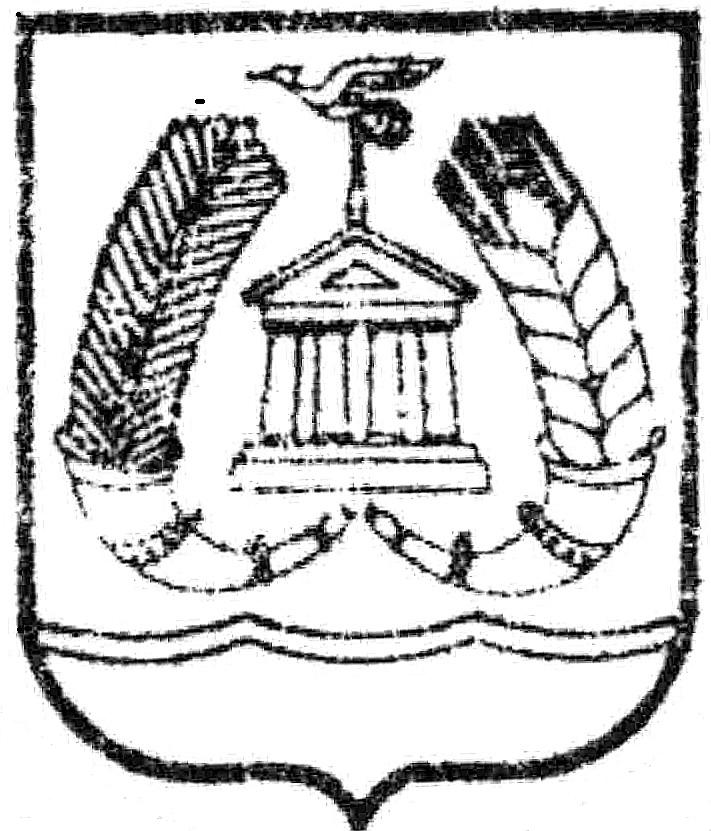 СУБЪЕКТАМ МАЛОГО И СРЕДНЕГО ПРЕДПРИНИМАТЕЛЬСТВА